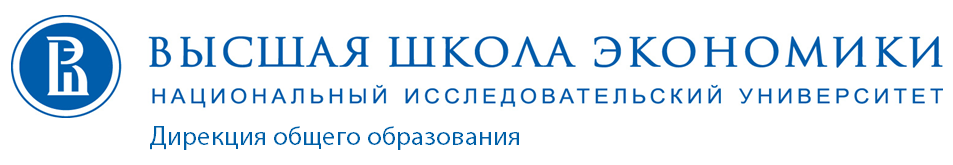 18 - 28 июля 2016 года Дирекция общего образования НИУ ВШЭ проводит летнюю сессию Академии старшеклассников НИУ ВШЭ в г. Новороссийске для старшеклассников партнерских школ, ориентированных на освоение учебного предмета «Обществознание».Цели летней сессии:знакомство с основными понятиями и систематизация существующих знаний у старшеклассников по учебному предмету «Обществознание» через погружение в предметный материал в игровой форме;содействие профессиональному самоопределению старшеклассников, повышение мотивации к саморазвитию, помощь в построении старшеклассниками индивидуальных образовательных траекторий на ближайшую перспективу;знакомство старшеклассников с управленческой, проектной и исследовательской деятельностями;знакомство старшеклассников с НИУ «Высшая школа экономики», с ее студентами и принципами работы.Летняя сессия – интенсивный образовательный лагерь, который проходит в форме кейс-игры. В программе сессии: обзорные лекции по основным понятиям учебного предмета «Обществознание», имитационно-ролевая социально-экономическая игра, предметные и метапредметные, проектные и исследовательские кейсы, море, отдых, спортивные и культурно-развлекательные мероприятия (предварительная программа прилагается, приложение 3). 	К участию в сессии приглашаются школьники 9-11 классов. Набор участников осуществляется по итогам конкурса резюме и решенных кейсов (образец резюме прилагается, приложение 2).Стоимость образовательной программы сессии, проживание и питание участников, и трансфер "Новороссийск-пансионат-Новороссийск" 28 000 рублей. Проезд до Новороссийска и обратно оплачивается участниками самостоятельно. Место проведения летней сессии: г. Новороссийск, урочище Широкая балка, пансионат им. А.И. Майстренко (сайт пансионата:  http://maistrenko.ru).Заявки на участие в сессии и резюме старшеклассников принимаются до 17 июня  2016 года (форма заявки прилагается, приложение 1). До 20 июня 2016 года будет объявлен состав участников сессии. Заявки и  резюме отправлять Дирекции общего образования НИУ ВШЭ Лозингу Денису Вячеславовичу по электронной почте: dlozing@yandex.ru и по телефону: 8906-935-8998.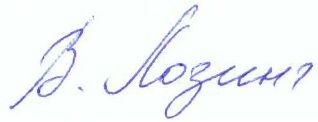 Директор Дирекции общего образования 						В.Р. ЛозингДиректор школы __________________________          /____________________________                          МП                                 подпись                                                                       ФИОВАЖНО! ВСЕ СТОЛБЦЫ В ЗАЯВКЕ ДОЛЖНЫ БЫТЬ ЗАПОЛНЕНЫ.Приложение 2Образец резюме учащегосяПриложение 3Проект программы летней сессии Академии старшеклассников НИУ ВШЭ для учащихся 9-11 классов социально-экономического и социально-гуманитарного профилей партнерских школ ВШЭ, ориентированных на освоение учебного предмета «Обществознание» г. Новороссийск 						18 – 28 июля 2016 годаЦели программы:знакомство с основными понятиями и систематизация существующих знаний у старшеклассников по учебному предмету «Обществознание» через погружение в предметный материал в игровой форме;содействие профессиональному самоопределению старшеклассников, повышение мотивации к саморазвитию, помощь в построении старшеклассниками индивидуальных образовательных траекторий на ближайшую перспективу;знакомство старшеклассников с управленческой, проектной и исследовательской деятельностями;знакомство старшеклассников с НИУ «Высшая школа экономики», с ее студентами и принципами работы.Категория слушателей: учащиеся 9-11 классов партнерских школ НИУ ВШЭ. Команды формируются из старшеклассников по смешанному принципу.Время проведения: 11 дней, 18 – 28 июля 2016 годаМесто проведения: пансионат им. А.И. Майнстренко (урочище Широкая балка)Форма обучения: очная Распорядок дня Содержание программыПриложение 1Заявка на участие в летней сессии Академии старшеклассников НИУ ВШЭ(18-28 июля 2016 года, г. Новороссийск) от ___________________________________________________________________________(указать ФИО (полностью), полное наименование школы, муниципального образования и субъекта РФ)Приложение 1Заявка на участие в летней сессии Академии старшеклассников НИУ ВШЭ(18-28 июля 2016 года, г. Новороссийск) от ___________________________________________________________________________(указать ФИО (полностью), полное наименование школы, муниципального образования и субъекта РФ)Приложение 1Заявка на участие в летней сессии Академии старшеклассников НИУ ВШЭ(18-28 июля 2016 года, г. Новороссийск) от ___________________________________________________________________________(указать ФИО (полностью), полное наименование школы, муниципального образования и субъекта РФ)Приложение 1Заявка на участие в летней сессии Академии старшеклассников НИУ ВШЭ(18-28 июля 2016 года, г. Новороссийск) от ___________________________________________________________________________(указать ФИО (полностью), полное наименование школы, муниципального образования и субъекта РФ)Приложение 1Заявка на участие в летней сессии Академии старшеклассников НИУ ВШЭ(18-28 июля 2016 года, г. Новороссийск) от ___________________________________________________________________________(указать ФИО (полностью), полное наименование школы, муниципального образования и субъекта РФ)Приложение 1Заявка на участие в летней сессии Академии старшеклассников НИУ ВШЭ(18-28 июля 2016 года, г. Новороссийск) от ___________________________________________________________________________(указать ФИО (полностью), полное наименование школы, муниципального образования и субъекта РФ)Приложение 1Заявка на участие в летней сессии Академии старшеклассников НИУ ВШЭ(18-28 июля 2016 года, г. Новороссийск) от ___________________________________________________________________________(указать ФИО (полностью), полное наименование школы, муниципального образования и субъекта РФ)Приложение 1Заявка на участие в летней сессии Академии старшеклассников НИУ ВШЭ(18-28 июля 2016 года, г. Новороссийск) от ___________________________________________________________________________(указать ФИО (полностью), полное наименование школы, муниципального образования и субъекта РФ)Приложение 1Заявка на участие в летней сессии Академии старшеклассников НИУ ВШЭ(18-28 июля 2016 года, г. Новороссийск) от ___________________________________________________________________________(указать ФИО (полностью), полное наименование школы, муниципального образования и субъекта РФ)Приложение 1Заявка на участие в летней сессии Академии старшеклассников НИУ ВШЭ(18-28 июля 2016 года, г. Новороссийск) от ___________________________________________________________________________(указать ФИО (полностью), полное наименование школы, муниципального образования и субъекта РФ)№ п/пФИО учащегося (полностью)Класс/профильДостижения учащегося (средний балл, ОГЭ, 1-2 достижения)Контакты учащегосяКонтакты учащегосяКонтакты учащегосяКонтакты учащегосяКонтакты одного из родителей (Ф.И.О.)Контакты одного из родителей (Ф.И.О.)№ п/пФИО учащегося (полностью)Класс/профильДостижения учащегося (средний балл, ОГЭ, 1-2 достижения)Мобильный телефонЭлектронная почтаУчетная запись в skypeid личной страницы в VKМобильный телефонЭлектронная почта1234Ф.И.О.Иванов Иван ИвановичСФ, город, школа, классМосковская обл., г. Химки, школа № 1, 10 класс социально-экономического профиляЦель поездки на летнюю сессию Академии старшеклассников НИУ ВШЭНеобходимо написать зачем вы едете на летнюю сессию, каких результатов планируете достичьНа какую образовательную программу и в какой вуз планирую поступать?Необходимо определить перечень образовательных программ и вузов, куда вы собираетесь поступатьМои проекты (реализованные, в работе)Необходимо описать проект и степень вашего в нем участия, также необходимо описать результаты проектаМои исследования (реализованные, в работе)Необходимо описать исследование и степень вашего в нем участия, а также необходимо описать результаты исследованияМои достижения вне школыНеобходимо указать какие у вас имеются достижения за рамками учебного процесса в школе: в спорте, в искусстве и т.п.Мои компетенции (умения)Необходимо написать о том, что вы умеете делать, также можно описать то, что вы делать не умеете, но хотите научитьсяДополнительная информацияДополнительная информация заполняется на ваше усмотрение08.00-08.3008.30-09.0009.00–09.3009.30-12.0012.00-13.0013.00–14.0014.00-16.00Подъем, водные процедурыЗарядкаЗавтрак Учебное времяМоре, отдых, спортивные игрыОбедУчебное время16.00-17.0017.00-19.0019.00-20.0020.00-21.4522.00-23.0023.00-Полдник, море, отдых, спортивные игрыУчебное времяУжинВечерняя интеллектуально-развлекательная программаОгонькиОтбой18 июля, понедельник (день первый)День заезда и знакомств 18 июля, понедельник (день первый)День заезда и знакомств Задачи первого дня:Познакомить старшеклассников друг с другом. Познакомить старшеклассников с программой летней сессии.Объединить старшеклассников в рабочие команды для решения поставленных учебных задач. Включить всех участников сессии в учебную деятельность.Задачи первого дня:Познакомить старшеклассников друг с другом. Познакомить старшеклассников с программой летней сессии.Объединить старшеклассников в рабочие команды для решения поставленных учебных задач. Включить всех участников сессии в учебную деятельность.09.30-13.00Регистрация, формирование команд, изучение регламента и программы сессии.14.00-15.00Открытие летней сессии Академии старшеклассников НИУ ВШЭ.Установочный доклад «Цели и регламент летней сессии»16.00-19.00Командообразование. Веревочный курс, игры на знакомство. Решение командного кейса.20.00-21.45Вечер знакомств.19 июля, вторник (день второй)День диагностики компетенций 19 июля, вторник (день второй)День диагностики компетенций Задачи второго дня:Познакомить старшеклассников с представлениями об учебном предмете «Обществознание» как о комплексном предмете. Провести входную диагностику имеющихся компетенций у старшеклассников, выявить у них образовательные дефициты и сформулировать учебные задачи на сессию. Задачи второго дня:Познакомить старшеклассников с представлениями об учебном предмете «Обществознание» как о комплексном предмете. Провести входную диагностику имеющихся компетенций у старшеклассников, выявить у них образовательные дефициты и сформулировать учебные задачи на сессию. 09.30-10.3010.30-12.00Установочный доклад по теме «Что изучает «Обществознание»?».Работа в командах. Обсуждение доклада, выделение основных понятий, решение командного кейса.14.00-16.0017.00-19.0020.00-21.45Общая дискуссия. Презентация решений командных кейса. Marshmallow chellange.Аналитическая сессия. Результаты диагностики компетенций участников сессии. Формулирование задач на следующий учебный день.Просмотр художественного фильма по теме дня.20 июля, среда (день третий)День запуска кейс-игры «Протополис» 20 июля, среда (день третий)День запуска кейс-игры «Протополис» Задачи третьего дня:Запустить кейс-игру «Протополис». Включить участников в деятельность по решению мыслительных, коммуникативных и деятельностных задач на экономико-политическом предметно-игровом материале.Задачи третьего дня:Запустить кейс-игру «Протополис». Включить участников в деятельность по решению мыслительных, коммуникативных и деятельностных задач на экономико-политическом предметно-игровом материале.09.30-10.3010.30-12.00Установочный доклад на тему «Правила кейс-игры»Запуск кейс-игры «Протополис» Общая дискуссия. Знакомство со сценарием кейс-игры и с игровыми документами. Обсуждение правил кейс-игры.14.00-19.0020.00-21.45Кейс-игра игра «Протополис». Этап 1 «Игровые государства и фирмы» (с перерывом на отдых и полдник).Деловая игра «Дебаты».21 июля, четверг (день четвертый)День философии и методологии 21 июля, четверг (день четвертый)День философии и методологии Задачи четвертого дня:Познакомить с философским фокусом изучения «общества», с понятиями «мышление», «деятельность», «знание», «информация», «проектная деятельность», «исследовательская деятельность»Познакомить старшеклассников с исследовательской и проектной деятельностями.Задачи четвертого дня:Познакомить с философским фокусом изучения «общества», с понятиями «мышление», «деятельность», «знание», «информация», «проектная деятельность», «исследовательская деятельность»Познакомить старшеклассников с исследовательской и проектной деятельностями.09.30-10.3010.30-12.0014.00-16.0017.00-18.00Установочный доклад по теме «Мышление и деятельность».Работа в командах. Обсуждение доклада, выделение основных понятий. Анализ результатов первого этапа кейс-игры.Аналитическая сессия на тему «Эффективная модель организации деятельности по решению задач».Индивидуальная работа, консультации. Корректировка бизнес-планов и проектов государственного бюджета, подготовка ко второму этапу кейс-игры.18.00-19.0020.00-21.45Общая дискуссия. Формулирование задач на следующий учебный деньКомандная деловая игра.22 июля, пятница (день пятый)День экономики 22 июля, пятница (день пятый)День экономики Задачи пятого дня:Познакомить с экономическим фокусом изучения «общества», с понятиями «Экономика», «экономическая система», «собственность», «рынок», «рыночный механизм», «мировая экономика».Включить участников в деятельность по решению мыслительных, коммуникативных и деятельностных задач на экономическом предметно-игровом материале.Познакомить старшеклассников с видами экономической деятельности: предпринимательство, управление финансами, производство, торговля.Задачи пятого дня:Познакомить с экономическим фокусом изучения «общества», с понятиями «Экономика», «экономическая система», «собственность», «рынок», «рыночный механизм», «мировая экономика».Включить участников в деятельность по решению мыслительных, коммуникативных и деятельностных задач на экономическом предметно-игровом материале.Познакомить старшеклассников с видами экономической деятельности: предпринимательство, управление финансами, производство, торговля.09.30-10.30Установочный доклад по теме «Экономика как система. Рыночная экономика».10.30-11.3011.30-16.0017.00-18.0018.00-19.0020.00-21.00Работа в командах. Обсуждение доклада, выделение основных понятий, ответы на вопрос «Какие функции выполняет экономика, как она работает?».Кейс-игра «Протополис». Этап II. «Международная товарно-сырьевая биржа» (с перерывом на обед и отдых).Работа в командах. Анализ результатов второго этапа кейс-игры.Аналитическая сессия на тему «Эффективные модели управления экономикой и фирмой. Формулирование задач на следующий учебный день».Деловая игра «Дебаты».23 июля, суббота (день шестой)День политологии23 июля, суббота (день шестой)День политологииЗадачи шестого дня:Познакомить с политологическим фокусом изучения «общества», с понятиями «Власть», «Государство», «Гражданское общество».Включить участников в деятельность по решению мыслительных, коммуникативных и деятельностных задач на политологическом предметно-игровом материале.Познакомить старшеклассников с видами политической деятельности: государственное управление, общественно-политическая деятельность.Задачи шестого дня:Познакомить с политологическим фокусом изучения «общества», с понятиями «Власть», «Государство», «Гражданское общество».Включить участников в деятельность по решению мыслительных, коммуникативных и деятельностных задач на политологическом предметно-игровом материале.Познакомить старшеклассников с видами политической деятельности: государственное управление, общественно-политическая деятельность.09.30-10.30Установочный доклад по теме «Государство и гражданское общество».10.30-11.3011.30-12.0014.00-16.0017.00-18.0018.00-19.0020.00-21.45Работа в командах. Обсуждение доклада, выделение основных понятий, ответы на вопрос «Какие функции выполняет государство и общество, как они работают?»Индивидуальная работа, консультации. Корректировка бизнес-планов и проектов государственного бюджета, подготовка к третьему этапу кейс-игры.Кейс-игра «Протополис». Этап III. «Конституция игровых государств. Политические партии и общественные организации» (с перерывом на обед).Работа в командах. Анализ результатов третьего этапа кейс-игры.Аналитическая сессия на тему «Эффективная модель государственного регулирования жизнедеятельности общества. Формулирование задач на следующий учебный день».Просмотр художественного фильма по теме дня.24 июля, воскресенье (день седьмой)День права24 июля, воскресенье (день седьмой)День праваЗадачи седьмого дня:Познакомить с правовым фокусом изучения «общества», с понятиями «социальная норма», «правовая норма», «закон», «права человека» и «правовое государство».Включить участников в деятельность по решению мыслительных, коммуникативных и деятельностных задач на правовом предметно-игровом материале.Познакомить старшеклассников с видами деятельности в правовой сфере: адвокатская деятельность, нормотворческая деятельность, деятельность судов.Задачи седьмого дня:Познакомить с правовым фокусом изучения «общества», с понятиями «социальная норма», «правовая норма», «закон», «права человека» и «правовое государство».Включить участников в деятельность по решению мыслительных, коммуникативных и деятельностных задач на правовом предметно-игровом материале.Познакомить старшеклассников с видами деятельности в правовой сфере: адвокатская деятельность, нормотворческая деятельность, деятельность судов.09.30-10.30Установочный доклад по теме «Закон и правовое государство».10.30-12.0014.00-16.0017.00-18.0018.00-19.0020.00-21.45Работа в командах. Обсуждение доклада, выделение основных понятий, ответы на вопрос «Как работает закон?»Кейс-игра «Протополис». Этап IV. «Международный суд».Работа в командах. Анализ результатов четвертого этапа кейс-игры (с перерывом на обед).Аналитическая сессия на тему «Эффективная модель защиты прав человека и правового регулирования жизнедеятельности общества. Формулирование задач на следующий учебный день».Деловая игра «Дебаты».25 июля, понедельник (день восьмой)День социологии и социальной психологии25 июля, понедельник (день восьмой)День социологии и социальной психологииЗадачи восьмого дня:Познакомить с социологическим и социально-психологическим фокусом изучения «Общества», с понятиями «социальная стратификация», «социальная мобильность», «социальная группа», «социальный конфликт», «свобода», «ответственность», «социальная роль», «образование», «воспитание» и «культура».Включить участников в деятельность по решению мыслительных, коммуникативных и деятельностных задач на социологическом и социально-психологическом предметно-игровом материале.Познакомить старшеклассников с видами деятельности в социальной сфере: образовательная деятельность, социокультурная деятельность, социальная работа.Задачи восьмого дня:Познакомить с социологическим и социально-психологическим фокусом изучения «Общества», с понятиями «социальная стратификация», «социальная мобильность», «социальная группа», «социальный конфликт», «свобода», «ответственность», «социальная роль», «образование», «воспитание» и «культура».Включить участников в деятельность по решению мыслительных, коммуникативных и деятельностных задач на социологическом и социально-психологическом предметно-игровом материале.Познакомить старшеклассников с видами деятельности в социальной сфере: образовательная деятельность, социокультурная деятельность, социальная работа.09.30-10.30Установочный доклад по теме «Социальная стратификация и мобильность. Социальный конфликт».10.30-12.0014.00-16.0017.00-18.0018.00-19.0020.00-21.45Работа в командах. Обсуждение доклада, выделение основных понятий, ответы на вопрос «Как решать социальные конфликты и проблемы?»Кейс-игра «Протополис». Этап V. «Конфедерация игровых государств. Международные комиссии по решению глобальных социальных проблем».Работа в командах. Анализ результатов пятого этапа кейс-игры (с перерывом на обед).Аналитическая сессия на тему «Эффективная модель регулирования социальных отношений и решения социальных конфликтов. Формулирование задач на следующий учебный день».Интеллектуальный конкурс «Мисс и мистер Академии старшеклассников НИУ ВШЭ».26 июля, вторник (день девятый)День исследования кейс-игры26 июля, вторник (день девятый)День исследования кейс-игрыЗадачи девятого дня:Включить участников в деятельность по решению мыслительных, коммуникативных и деятельностных задач в рамках исследовательских кейсов.Познакомить старшеклассников с инструментами гуманитарного исследования.Подвести итоги кейс-игрыЗадачи девятого дня:Включить участников в деятельность по решению мыслительных, коммуникативных и деятельностных задач в рамках исследовательских кейсов.Познакомить старшеклассников с инструментами гуманитарного исследования.Подвести итоги кейс-игры09.30-10.30Установочный доклад по теме «Кейс-игра как объект исследования».10.30-15.0015.00-19.0020.00-21.45Работа в исследовательских группах. Решение исследовательских кейсов (с перерывом на обед и отдых). Аналитическая сессия на тему «Кейс-игра через призму обществознания. Подведение итогов кейс-игры. Формулирование задач на следующий учебный день» (с перерывом на отдых).Просмотр художественного фильма по теме дня.27 июля, среда (день десятый)День индивидуальных образовательных траекторий27 июля, среда (день десятый)День индивидуальных образовательных траекторийЗадачи десятого дня:Выявить у старшеклассников образовательные дефициты и сформулировать учебные задачи на индивидуальную образовательную траекторию.Оказать содействие в разработке участниками индивидуальных образовательных траекторий на 6-8 ближайших лет.Задачи десятого дня:Выявить у старшеклассников образовательные дефициты и сформулировать учебные задачи на индивидуальную образовательную траекторию.Оказать содействие в разработке участниками индивидуальных образовательных траекторий на 6-8 ближайших лет.09.30-10.30Установочный доклад по теме «Мир профессий и индивидуальная образовательная траектория (ИОТ) на 6-8 ближайших лет».10.30-12.0014.00-16.0017.00-19.0020.00-21.45Работа в командах. Обсуждение доклада, выделение основных понятий, ответы на вопрос «Моя профессия и мое будущее. Как построить ИОТ?»Индивидуальная работа по составлению ИОТ на 6-8 ближайших лет. Индивидуальные консультации.Общая дискуссия. Презентация и обсуждение ИОТ. Прощальный вечер. Закрытие летней сессии.28 июля, среда (день одиннадцатый)День подведения итогов летней сессии28 июля, среда (день одиннадцатый)День подведения итогов летней сессииЗадачи одиннадцатого  дня:Подвести итоги летней сессии.Провести итоговую диагностику сформированных компетенций у старшеклассников.Задачи одиннадцатого  дня:Подвести итоги летней сессии.Провести итоговую диагностику сформированных компетенций у старшеклассников.09.30-12.00Индивидуальная работа, консультации. Решение итогового кейса по обществознанию14.00-16.00Итоговая дискуссия. Подведение итогов летней сессии.